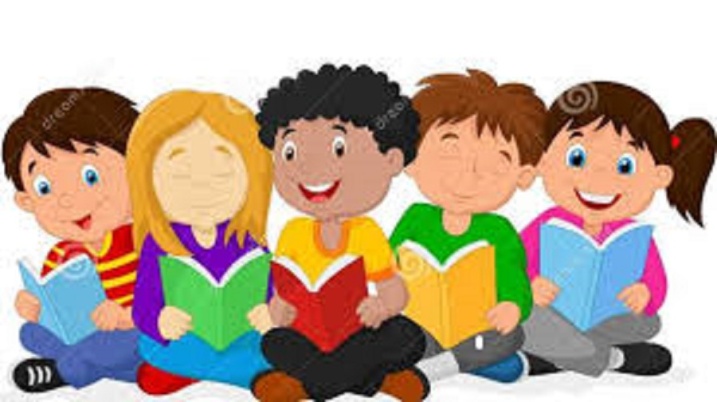 Popis lektirnih naslova za četvrti razred         1. Zvonimir Balog: Izbor iz poezije (Ja magarac)2. Mato Lovrak: Družba Pere Kvržice3. Erich Kästner: Emil i detektivi4. Hrvoje Hitrec: Eko Eko5. Felix Salten: Bambi6. Astrid Lindgren: Pipi Duga Čarapa7. Nikola Pulić, Ključić oko vrata8. Anto Gardaš: Duh u močvari8. Zoran Pongrašić: Mama je kriva za sve9. Hrvoje Kovačević: Tajna Ribljeg Oka10. Johanna Spyrri: Heidi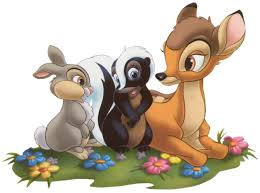 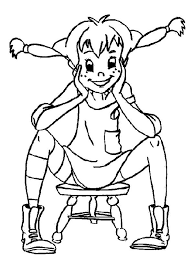 